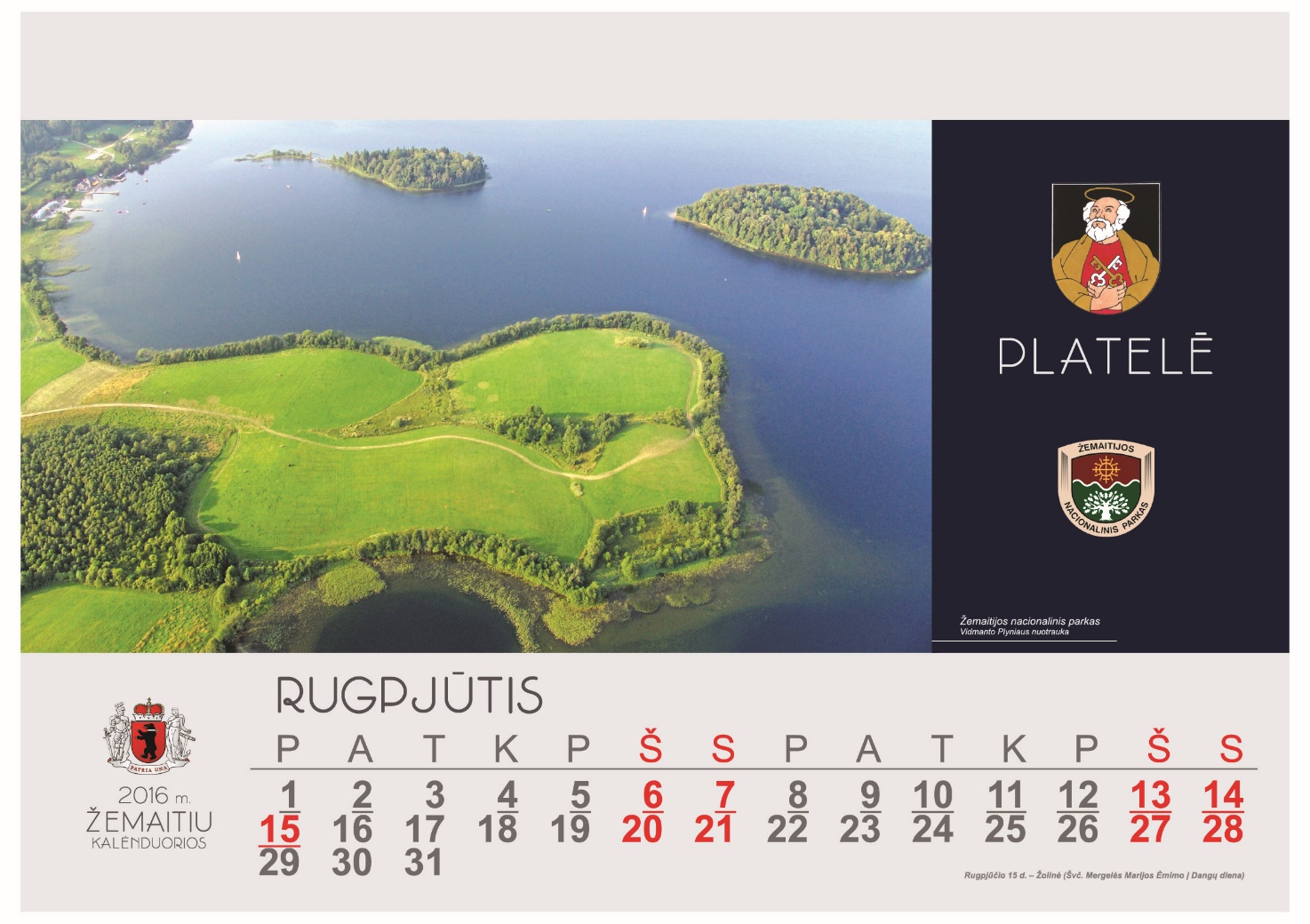 PASAULIO ŽEMAIČIŲ DIENOS 2016 PASAULĖ ŽEMAITIU DĖINASPrograma ,,ATOSTOGOS ŽEMAITIJOJE‘‘Rugpjūčio 1 – 7 d.10 val.  VI vaikų ir jaunimo etnokultūrinė stovykla ,,Koks kraštas- toks ir raštas‘‘[Vieta – Paežerių dvaras, Paežerių k. Raudėnų seniūnija, Šiaulių r.]Org. Šiaulių r. savivaldybės Etninės kultūros ir tradicinių amatų centras      www.kursenukultura.lt; www.siauliuraj.ltwww.kursenuamatucentras.ltTel.841-583422, el.p. birutespos@gmail.comNuo rugpjūčio 1 d.Jungtinė jaunųjų Lietuvos skulptorių paroda[ Vieta – VDA Telšių galerija, Kęstučio g.3. Telšiai ]Org. VDA Telšių galerijaParoda veiks iki rugpjūčio 30 d.Lankymo laikas II-VI 12.00 18.00Tel.  8444 51297 8610 34853El.p.gabriele.praneviciute@vda.ltRugpjūčio 4 d.18- 19.30 val.   Teatro akcija ,,Birutės parko istorijos atspindžiai‘‘[ Vieta – Palangos Birutės parkas]Org. Palangos kultūros ir jaunimo centraswww.palanga.lt, tel. 8640 48547El.p.palangoskc@gmail.comRugpjūčio 4-5 d.                     18.30 val.           Pučiamųjų muzikos koncertų ciklas ,,Dūdų vasara‘‘[Vieta- Palangos Birutės parko rotonda]Org. Palangos kultūros ir jaunimo centraswww.palanga.lt  tel. 8640 48547El.p.palangoskc@gmail.comRugpjūčio 6 d.8 val.  Lietuvos Respublikos ištvermės jojimo čempionatas Žemaitijos Taurei laimėti[Vieta-  VšĮ Rietavo žirgynas, Klaipėdos g.29,Vatušių kaimas, Rietavas]Org. Ričardas Astrauskaswww.zirgynas.com, tel.8698 17638El.p.rietavozirgynas@gmail.com12 val.  Atviras Žemaitijos smiginio čempionatasAtviras Žemaitijos rankų lenkimo čempionatas[ Vieta – Renavo dvaro sodyba, Mažeikių r.]Org. Mažeikių r. savivaldybės administracijos Kultūros ir sporto skyrius tel. 8443 98686                                              Renavo dvaro sodyba tel. 8443 43668          18.30 val.              Pučiamųjų muzikos koncertų ciklas ,,Dūdų vasara‘‘[Vieta- Palangos Birutės parko rotonda]Org. Palangos kultūros ir jaunimo centraswww.palanga.lt tel. 8640 48547El.p.palangoskc@gmail.comXVI Senųjų amatų šventė[Vieta- Dirvonėnų k., Raudėnų seniūnija, Šiaulių r.]Org. Šiaulių r. savivaldybės kultūros centro Raudėnų filialas                                  www.kursenukultura.lt, www.siauliuraj.lt                                           Tel.8600 40214  el.p.loretausbikaviciene@gmail.com                       5 val.   Žvejų varžybos Nelindos ežere10 val. Sportinės varžybos14 val. Šventės atidarymas20 val. LinksmavakarisRugpjūčio 6-7 d.                            10 val.    Pasaulio Žemaičių teniso turnyras 2016* (Mišrios poros)[Vieta – Telšių teniso kortai, Plungės g.74B]Org. VšĮ ,,Telšių teniso kortai‘‘Dalyvių registracija iki birželio 1 d.www.impulsas.telsiai.infoTel.8686 73227El.p. sigitasmotuzas@telsiai.lt                12 val. Senųjų amatų, archainės muzikos ir karybos festivalis ,,Apuolė‘‘[Vieta-Apuolės kaimas (Apuolės piliakalnis), Skuodo r.].         Org. Skuodo rajono kultūros centras, Skuodo rajono savivaldybėwww.apuole.lt; www,skouds.lt; www.skuodas.ltTel. 8440 51581  el.p.kulturoscentras@takas.ltEl.p.renginiuorg.aleksandrija@skuodokc.ltMinijos žemupio regata*Org. Klaipėdos rajono turizmo informacijos centrasSąlygos (išankstinė registracija)www.klaipedosrajonas.ltTel. 846 473416, 8682 33872EL. p. info@klaipedosrajonas.ltTradicinis 11-asis plaukimas baidarėmis Minijos upe. Dviejų dienų renginys. Dalyvių registracija prasideda liepos mėnesį, sumokamas dalyvio mokestis, dalyviai aprūpinami baidarėmis, organizuojamas vaišinimas žuviene, pramoginė vakaro programa, sportinės varžybos ryte ir apdovanojimai.VI tarptautinis Lietuvos žygeivių festivalis*[Vieta- Jurbarko r,]Org. Pėsčiųjų žygeivių asociacijawww.pza.lt, tel.8657 61037El.p.info@pza.ltSenoviška mugė Panemunės pilyje[Vieta- Panemunės pilis, Jurbarko r.]Org. VšĮ,,Panemunių žiedai‘‘www.panemuniuziedai.ltTel.8655 51999El.p.panemuniuziedai@gmail.comRugpjūčio 7 d.12 val. Šv. Judo Tado atlaidai Juozapavos bažnyčioje14 val. KoncertasXIII tarptautinis Tytuvėnų vasaros festivalis[ Vieta- Tytuvėnų bažnyčios ir vienuolyno ansamblis]15 val. Koncertas "Puošnusis barokas“*Dalyvauja: Lietuvos kamerinis orkestras, solistas Russell Harcourt (kontratenoras. Australija) dirigentas Robertas Šervenikas.Org. VšĮ Tytuvėnų festivaliswww.tytuvenai.lt, tel.8686 92421El.p. nijole.saimininkiene@gmail.comRugpjūčio 11 d.18- 19.30 val.   Teatro akcija ,,Birutės parko istorijos atspindžiai‘‘[ Vieta – Palangos Birutės parkas]Org. Palangos kultūros ir jaunimo centraswww.palanga.lt, tel. 8640 48547El.p.palangoskc@gmail.com                       18.30 val.         Pučiamųjų muzikos koncertų ciklas ,,Dūdų vasara‘‘[Vieta- Palangos Birutės parko rotonda]Org. Palangos kultūros ir jaunimo centraswww.palanga.lt, tel. 8640 48547El.p.palangoskc@gmail.com Rugpjūčio 12 -13 d.                     18.30 val.        Pučiamųjų muzikos koncertų ciklas ,,Dūdų vasara‘‘[Vieta- Palangos Birutės parko rotonda]Org. Palangos kultūros ir jaunimo centraswww.palanga.lt tel. 8640 48547El.p.palangoskc@gmail.comNaujosios Akmenės miesto šventė[Vietos - Naujosios Akmenės kultūros rūmai, erdvės šalia skvero              ,,Vaikų pasaulis‘‘, L. Petravičiaus aikštė]Org. Akmenės r. savivaldybės kultūros centras, Naujosios Akmenės   miesto seniūnijawww.akmene.lt  tel. 8425 56996, 8620 68970, 8687 33791                                             El. p. info@akmeneskc.lt; rimvydas.juozapavicius@akmene.lt              12 d. 16 val.  Tautodailės paroda. Gėlių kompozicijų ir paveikslų kūrimas- konkursas,,Gėlės Lietuvos nepriklausomybės atkūrimo šimtmečiui‘‘           12 d.18 val.  XIII tarptautinio Tytuvėnų vasaros festivalio koncertas ISPANIŠKOS AISTROSDalyvauja Klaipėdos muzikinio teatro orkestras, baleto artistai      Solistas: Philippe Graffin (smuikas, Prancūzija). Dirigentas Robertas ŠervenikasOrg.VšĮ Tytuvėnų festivalis www.tytuvenai.ltTel.8686 92421 el.p.nijole.saimininkiene@gmail.com14 d. 22 val. ,,Sidabrinių gervių naktys‘‘15 d. 12 val.   Žolinių atlaidai Šventosios Dvasios Atsiuntimo bažnyčiojeRugpjūčio 12-14 d..              Renginių ciklas, skirtas Ventos 50-ies metų jubiliejui.[Vietos – Ventos miesto erdvės, Vasaros estrada, Kultūros namai, Ventos Šv. Marijos Nekalto Prasidėjimo bažnyčia, Akmenės r.]Org.Ventos kultūros namai, Seniūnijawww.akmeneskc.ltTel. 8620 68976, 8670 37678El. p. dalia.teniene@akmeneskc.lt            genovaite.maciuviene@akmene.lt                                           12 d.17 val. Kraštiečių sueiga – konferencija13 d. 15 val. Ventai- 50,, Venta jungianti gija‘‘                  14 d.12 val. Koncertas skirtas Ventos parapijos 25- mečiuiMeninis projektas,,Ventos vardas aukso raidėmis įrašytas į Lietuvos šimtmečio istoriją‘‘Rugpjūčio 13 d.ŽEMAITĖŠKA NĖBRĖ ŠIAULIŪS( Žemaitiškas pabuvimas Šiauliuose)10 val. Žemaitijos tautodailininkų ir kulinarinio paveldo mugė ir amatų demonstravimas[Vieta – Pėsčiųjų bulvaras (prie Šiaulių dailės galerijos, Vilniaus g.245]14 val. Iškilių žemaičių portretų parodos atidarymas[Vieta- Šiaulių kultūros centras, Aušros al.31, Šiauliai]Org.Šiaulių kultūros centrastel.841 525693, 841 524163, 8655 25519El.p. kultūroscentras@gmail.com;etnosaule@gmail.comParodos kuratorius-Juozas Pabrėža, Šiaulių universiteto vykdomasis  direktorius, Žemaitijos etninės kultūros tarybos pirmininko pavaduotojas tel.8616 1948515 – 18 val. Žemaitiškų folkloro ansamblių ir svečių koncertas[Vieta – Pėsčiųjų bulvaras (prie Šiaulių dailės galerijos, Vilniaus g.245]                 Org. Šiaulių kultūros centrasTel. 841 524163, el p. kulturoscentras@gmail.com                  Žemaičių kultūros draugija „Saulaukis“                 Tel.841 5956 66, 8687 71716                  El. p. paupariai@gmail.com19 – 23.30 val.   Autorinių dainų albumo ,,Šiauliete žemaitiška į aplei Žemaitija‘‘ pristatymas,žemaitiškų valgių degustacija, ansamblio ,,Jonis‘‘ ir kitų populiariosios muzikos    žemaitiškų grupių koncertas, linksmoji žemaitiška dalyvių ir svečių vakaruškas.[Vieta- Muzikinio klubo ,,Juonė pastuogė‘‘ vasaros kiemas, Aušros al.31A]             Org. Šiaulių etnokultūros draugijaTel. 841 429656, 8648 34088             El.p. zalsta@splius.lt             Asociacija „Ant rubežiaus“                www.jonis.lt, tel. 8611 16565              El. p. jonis@splius.lt19 val. Gyvos dainos festivalis AŠ TOKS VIENAS[Vieta – Zakso kalnas, Telšiai]Org. Telšių kultūros centraswww.kulturossostine2016.ltTel.8444 68996El.p.ulkstinas@gmail.comRugpjūčio 13-14 d.Senoviška mugė Panemunės pilyje[Vieta- Panemunės pilis, Jurbarko r.]Org. VšĮ,,Panemunių žiedai‘‘www.panemuniuziedai.ltTel.8655 51999El.p.panemuniuziedai@gmail.comRugpjūčio 14 d.13 val.  Pasaulio Žemaičių dienų stovyklos Molavėnuose atidarymas[Vieta -  Molavėnų piliakalnių kompleksas, Nemakščių sen., Raseinių r. sav.]Org. Raseinių rajono kultūros centraswww.raseiniai.lt, tel.8682 24218El. p. idejuupe@gmail.com14 val. Baikerių procesija į istorines Raseinių rajono vietas[Vieta -  Molavėnų piliakalnių kompleksas, Nemakščių sen., Raseinių r. sav.]Org. Raseinių rajono kultūros centraswww.raseiniai.lt, tel.8682 24218El.p. idejuupe@gmail.com14 val. Kretingos dvaro šventė ,,Vario dūdų ritmu‘‘Vieta – Kretingos muziejus,Vilniaus g.20,  dvaro parkasOrg. Kretingos muziejuswww.kretingosmuziejus.lt, tel. 8445 77612El.p. kretingosmuziejus@takas.lt14.30 val. Dviratininkų žygis: Molavėnai – Pašešuvio kraštovaizdžio draustinis – Molavėnai[Vieta -  Molavėnų piliakalnių kompleksas, Nemakščių sen., Raseinių r. sav.]Org. Dubysos regioninio parko direkcijawww.dubysa.info, tel.8428 70330El. p. dubysosrp@raseiniai.lt15 val. Pėsčiųjų žygis po istorines Molavėnų ir Dubysos regioninio parko vietoves[Vieta - Molavėnų piliakalnių kompleksas, Nemakščių sen., Raseinių r. sav.]Org. Raseinių krašto istorijos muziejuswww.raseiniumuziejus.lt, tel.8428 51892El. p. muziejus@raseiniai.lt20 val. Roko muzikos koncertas[Vieta -  Molavėnų piliakalnių kompleksas, Nemakščių sen., Raseinių r. sav.]Org. Raseinių rajono kultūros centraswww.raseiniai.lt, tel.8682 24218El. p. idejuupe@gmail.com23 val. Žolinių nakties kelionė - naktinis stebuklų žygis[Vieta -  Molavėnų piliakalnių kompleksas, Nemakščių sen., Raseinių r. sav.]Org. Raseinių rajono kultūros centraswww.raseiniai.lt, tel.8682 24218El. p. idejuupe@gmail.com19 val. Miško šventė ,,Pamatysi, pažinsi, pamilsi‘‘[ Lapių lakštingalų slėnis, Lapių k., Klaipėdos r.]Org. Vėžaičių kultūros centras.www.vezaiciukc.ltTel. 8682 39655EL.p. vezaiciukc1@gmail.comTuristinis maršrutas ,,Prie rubežiaus‘‘Org. Klaipėdos rajono turizmo informacijos centraswww.klaipedosrajonas.ltTel.  846 473416, 8682 33872El.p. info@klaipedosrajonas.ltTuristinis maršrutas po Gargždų miestą. Galima užsisakyti gidą, tačiau yra galimybė ir patiems pasidaryti puikų turą pagal žemėlapyje pažymėtas vietas ir aprašymus stenduose. Gido paslaugos mokamos.Rugpjūčio 14 – 15 d.Šilalės miesto šventė „Auginkim Šilalę širdy“Rugpjūčio 14 d. nuo 15 val.Rugpjūčio 15 d. nuo 10 val.[Vieta –Šilalės miesto erdvės]Org.  Šilalės rajono savivaldybės administracija,        Šilalės Kultūros centras,Šilalės Vlado Statkevičiaus muziejuswww.silale.ltTel. 8673 25483 el.p. jurgita.virseliene@silale.ltEl.p. antanas.kazlauskas@silaleskc.lt                                                   El.p. silale.muziejus@gmail.comRugpjūčio 15 d.13.val.    Respublinė ,, Molio šventė- 2016‘‘[Vieta – Viekšnių m., Mažeikių r.]Org. Viekšnių kultūros centrasTel.8443 3608, el p.vkc@ buk.lt6 val. Žolinių saulėtekio apeigos[Vieta -  Molavėnų piliakalnių kompleksas, Nemakščių sen., Raseinių r. sav.]Org. Raseinių rajono kultūros centras      www.raseiniai.lt, tel.8682 24218El. p. idejuupe@gmail.com10 val.  Žolinės šventė [Vieta- Šiaulių universiteto botanikos sodas, Paitaičių g.4, Šiauliai]Org.Šiaulių universiteto botanikos sodasTel. 841 553934, el.p.dir@bs.su.lt11 val. Baikerių išvyka į mišias Šiluvos Bazilikoje[Vieta -  Molavėnų piliakalnių kompleksas, Nemakščių sen., Raseinių r. sav.]Org. Raseinių rajono kultūros centraswww.raseiniai.lt, tel.8682 24218El. p. idejuupe@gmail.com12 val. Foto parodos „Žemaitijos legenda“ atidarymas*[Vieta – Raseinių krašto istorijos muziejus, Muziejaus g. 3, Raseiniai]Org. Raseinių rajono kultūros centras,www.raseiniai.lt, tel.8682 24218El. p. idejuupe@gmail.com14 val. Žemaičių etnokultūros diena [Vieta -  Molavėnų piliakalnių kompleksas, Nemakščių sen., Raseinių r. sav.]Org. Raseinių rajono kultūros centraswww.raseiniai.lt, tel.8682 24218El. p. idejuupe@gmail.com17 val. Žolinė žemaitiškai[Vieta – Žaliūkių malūnininko sodyba. Architektų g.73, Šiauliai]Org. Šiaulių ,,Aušros‘‘ muziejusTel./faks. 841 526933El.p. rastine@ausrosmuziejus.ltŽaliūkų malūnininko sodyba, tel.841 21119820 val. Žemaitijos miestų ir miestelių vėliavų ceremonija[Vieta -  Molavėnų piliakalnių kompleksas, Nemakščių sen., Raseinių r. sav.]Org. Raseinių rajono kultūros centraswww.raseiniai.lt, tel.8682 24218El. p. idejuupe@gmail.com20.30 val. Baigiamasis koncertas[Vieta -  Molavėnų piliakalnių kompleksas, Nemakščių sen., Raseinių r. sav.]Org. Raseinių rajono kultūros centraswww.raseiniai.lt, tel.8682 24218El. p. idejuupe@gmail.com22 val. Muzikos ir ugnies performansas „Samogėtėje“[Vieta -  Molavėnų piliakalnių kompleksas, Nemakščių sen., Raseinių r. sav.]Org. Raseinių rajono kultūros centraswww.raseiniai.lt, tel.8682 24218El. p. idejuupe@gmail.com*- mokamos paslaugosP.S. Renginių organizatoriai pasilieka teisę keisti laiką ir programą